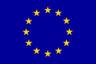 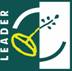 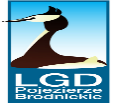 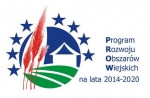                         "Europejski Fundusz Rolny na rzecz Rozwoju Obszarów Wiejskich: Europa inwestująca w obszary wiejskie"Załącznik nr 12n            do Ogłoszenia o naborze wniosków na operacje realizowane przez podmioty inne niż LGD w ramach poddziałania 19.2 „Wsparcie na wdrażanie operacji w ramach strategii rozwoju lokalnego kierowanego przez społeczność” objętego Programem Rozwoju Obszarów Wiejskich na lata 2014-2020Załącznik do Lokalnych kryteriów wyboru  nr 3 dla przedsięwzięcia: Rozwój ogólnodostępnej i niekomercyjnej infrastruktury turystycznej, rekreacyjnej lub kulturowej.Oświadczenie dotyczące zmian klimatycznych  - załącznik dodatkowy LGD.OBOWIĄZUJĄCY W RAMACH KONKURSU NR 7/2020Ja, niżej podpisany(-a) jestem wnioskodawcą/pełnomocnikiem wnioskodawcy    w ramach naboru na poddziałania 19.2    „ Wsparcie na wdrażanie operacji w ramach strategii rozwoju lokalnego kierowanego przez społeczność" objętego Programem Rozwoju Obszarów Wiejskich na lata 2014-2020 dla przedsięwzięcia w ramach LSR: Rozwój ogólnodostępnej i niekomercyjnej infrastruktury turystycznej, rekreacyjnej lub kulturowej.Oświadczam, że operacja na którą złożyłem(-am) wniosek o przyznanie pomocy przewiduje/ nie przewiduje2 zastosowanie (-a) rozwiązań przeciwdziałającym zmianom klimatycznym.  Pozytywny wpływ  na zmiany klimatyczne polega  na zastosowaniu:   ………………………………………………………………………………………………………………………………………………………………………………………………………………………………………………………………………………………………………………………………………………………………………………………………………………………………………………Jednocześnie w ramach zastosowania rozwiązań przeciwdziałającym zmianom klimatycznym planuję ponieść następujące koszty kwalifikowalne: Ja niżej podpisany(-a) oświadczam, że  jestem świadomy(-a) odpowiedzialności karnej za podawanie fałszywych danych lub złożenie fałszywych oświadczeń. …………………………………………………..				…………..…………………………………Miejscowość, data 							Podpis wnioskodawcy/pełnomocnika2 Załączniki1. Informacja/ocena wpływu na ochronę środowiska (dokument wydany przez Urząd Gminy)2 2. Zaświadczenie organu odpowiedzialnego za monitorowanie obszaru Natura 200023. Dokument wydany przez Marszałka Województwa dla Obszaru Chronionego Krajobrazu2 4. Dokument wydany przez Dyrektora Parku Krajobrazowego dla obszaru Parków Krajobrazowych2L.p.Nr pozycji w zakresie rzeczowo – finansowym operacji.Rodzaj wydatku. KwotaUwagi